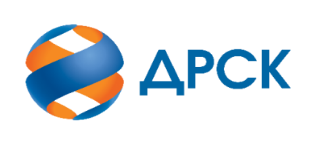 Акционерное Общество«Дальневосточная распределительная сетевая компания» УТВЕРЖДАЮПредседатель закупочной комиссии 1 уровня АО «ДРСК»__________________ «04» марта 2020 год Уведомление о внесении изменений в Извещение о закупке и Документацию о закупке по запросу предложений в электронной форме на право заключения договора на Установка шкафов автоматизации для целей повышения наблюдаемости ТП/РП 6-10/0,4 кВ в филиалах АО "ДРСК" Приморские электрические сети, Хабаровские электрические сети лот № 139001-ТПИР-ТПИР ОБСЛ-2020-ДРСК№ 330/УКС-1                                                                                   04 марта 2020Организатор/Заказчик: АО «Дальневосточная распределительная сетевая компания» (далее АО «ДРСК») (почтовый адрес: 675000, г. Благовещенск, ул. Шевченко 32, тел./факс: 8 (4162) 397-208, e-mail: okzt5@drsk.ruСпособ и предмет закупки: запрос предложений в электронной форме на право заключения договора на выполнение работ: Установка шкафов автоматизации для целей повышения наблюдаемости ТП/РП 6-10/0,4 кВ в филиалах АО "ДРСК" Приморские электрические сети, Хабаровские электрические сети лот № 139001-ТПИР-ТПИР ОБСЛ-2020-ДРСК. 	Извещение опубликованного на сайте в информационно-телекоммуникационной сети «Интернет» www.zakupki.gov.ru (далее - «официальный сайт») от 04.02.2020 № 32008837983.Внесены следующие изменения в Документацию о закупке:Все остальные условия Извещения и Документации о закупке остаются без изменения.Коврижкина Е.Ю. тел. (416-2) 397-208Пункты Документации о закупке читать в следующей редакции:Пункты Документации о закупке читать в следующей редакции:Пункты Документации о закупке читать в следующей редакции:1.2.22Дата окончания рассмотрения заявок Дата окончания рассмотрения заявок:«04» марта 20201.2.23Дата подведения итогов закупки Дата подведения итогов закупки:«12» марта 2020